Alle BLÅ kommentarene er bare kommentarer og må selvfølgelig strykes i avdelingens referat.
(Her kan det selvsagt velges om dere vil ha referat eller protokoll). Protokoll skal i utgangspunktet være kort og stort sett bare saksnavnet og vedtak, mens referat er mer fleksibelt og kan omtale møtets innhold).Det var xx medlemmer til stede på møtet.Leder ønsket velkommen til møtet.
(vanligvis er det avdelingens leder som leder medlemsmøtene og den ordinære sekretæren skriver referat/protokoll).Sakslista for møtet:(tekst/tema på møtet)(tekst/tema på møtet)(tekst/tema på møtet)Ad punkt 1 (event. med tekst på sak)Leder innledet……. /presentasjon av saken)Vedtak: Få frem hva ble vedtatt eller f.eks. Tatt til etterretning (t.e.) eller Tatt til orientering (t.o.)Ad punkt 2 (event. med tekst på sak)Leder innledet……. /presentasjon av saken)Vedtak: 
Få frem hva ble vedtatt eller f.eks. Tatt til etterretning (t.e.) eller Tatt til orientering (t.o.)Ad punkt 3 (event. med tekst på sak)Leder innledet……. /presentasjon av saken)Vedtak: Få frem hva ble vedtatt eller f.eks. Tatt til etterretning (t.e.) eller Tatt til orientering (t.o.)Møtet hevet kl. xx.xxNNReferent/lederVanligvis er det styret som godkjenner referatet fra medlemsmøter, men det kan også gjøres i neste medlemsmøte.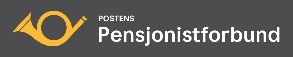 Postpensjonistene i XXXXXXREFERAT/PROTOKOLL FRA MEDLEMSMØTE - dato og sted